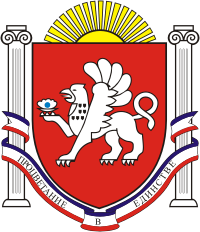 								ПРОЕКТ______ сессия I созыва__________________________________________________________________________________________________________________________________РЕШЕНИЕот ________  2016 г.                           № _______                                 с.МирноеОб утверждении Положения об участии органов местного самоуправления в профилактике терроризма и экстремизма, а также минимизации и (или) ликвидации последствий проявлений терроризма и экстремизма в границах муниципального образования Мирновское сельское поселение Симферопольского района Республики КрымВ соответствии с Федеральным законом от 06.10.2003 № 131-ФЗ «Об общих принципах организации местного самоуправления в Российской Федерации», Уставом муниципального образования Мирновское сельское поселение Симферопольского района Республики Крым, Мирновский сельский совет Симферопольского района, -РЕШИЛ:	1. Утвердить Положение об участии органов местного самоуправления, в профилактике терроризма и экстремизма, а также в минимизации и (или) ликвидации последствий проявлений терроризма и экстремизма в границах муниципального образования Мирновское сельское поселение Симферопольского района Республики Крым  согласно приложению.	2. Настоящее решение подлежит обнародованию  на информационных стендах в администрации Мирновского сельского поселения, а также на официальном сайте в информационно-телекоммуникационной сети Интернет: http:// mirnoe-crimea.ru	3. Настоящее решение вступает в силу с момента его обнародования.	4. Контроль за выполнением настоящего решения возложить на заместителя главы администрации Мирновского сельского поселения по жизнеобеспечению населения.Председатель Мирновскогосельского совета – глава администрации Мирновского сельского поселения				  	С.В. Ковалев Приложениек решению ___ сессии Мирновского сельского совета 1 созыва от «___» __________2016 года №_____ПОЛОЖЕНИЕоб участии органов местного самоуправления в профилактике терроризма и экстремизма, а также в минимизации и (или) ликвидации последствий проявлений терроризма и экстремизма в границах муниципального образования Мирновское сельское поселение Симферопольского района Республики Крым1. Общие положенияНастоящее Положение об участии органов местного самоуправления в профилактике терроризма и экстремизма, а также в минимизации и (или) ликвидации последствий проявлений терроризма и экстремизма в границах муниципального образования Мирновское сельское поселение Симферопольского района Республики Крым (далее – Положение)  разработано в соответствии с Федеральным законом от 6 октября 2003 г. № 131-ФЗ «Об общих принципах организации местного самоуправления в Российской Федерации», Федеральным законом от 6 марта 2006 г. № 35-Ф3 «О противодействии терроризму», Федеральным законом от 25 июля 2002 г. № 114-ФЗ «О противодействии экстремистской деятельности», Уставом муниципального образования Мирновское сельское поселение.Положение определяет порядок участия органов местного самоуправления в профилактике терроризма и экстремизма, а также минимизации и (или) ликвидации последствий проявлений терроризма и экстремизма в границах Мирновского сельское поселения.В настоящем Положении используется следующие понятия:противодействие терроризму - деятельность органов государственной власти и органов местного самоуправления по:а)	предупреждению терроризма, в том числе по выявлению и последующему устранению причин и условий, способствующих совершению террористических актов (профилактика терроризма);б)	выявлению, предупреждению, пресечению, раскрытию и расследованию террористического акта (борьба с терроризмом);в)	минимизации и (или) ликвидации последствий проявлений терроризма.Иные понятия и термины, используемые в настоящем Положении, применяются в значениях, определенных в Федеральном законе от 6 марта 2006 г. № 35-Ф3 «О противодействии терроризму», в Федеральном законе от 25 июля 2002 г. № 114-ФЗ «О противодействии экстремистской деятельности».1.3. Жители Мирновского сельское поселения могут привлекаться на добровольной основе к осуществлению мероприятий по профилактике терроризма и экстремизма, а также в минимизации и (или) ликвидации последствий проявлений терроризма и экстремизма в границах Мирновского сельское поселения путем осуществления социально – значимых действий.2. Полномочия органов местного самоуправления по участию в профилактике терроризма и экстремизма, а также в минимизации и (или) ликвидации последствий проявлений терроризма и экстремизма в границах Мирновского сельского поселенияК полномочиям Мирновского сельского совета относятся:принятие муниципальных правовых актов по вопросам участия в профилактике терроризма и экстремизма, а также в минимизации и (или) ликвидации последствий проявлений терроризма и экстремизма в границах Мирновского сельского поселения;утверждение местного бюджета в части расходов на профилактику терроризма и экстремизма, а также в минимизации и (или) ликвидации последствий проявлений терроризма и экстремизма в границах Мирновского сельского поселения;осуществление контроля за деятельностью по вопросам профилактики терроризма, и экстремизма, а также в минимизации и (или) ликвидации последствий проявлений терроризма и экстремизма в соответствии с Уставом Мирновского сельского поселения;осуществление иных полномочий в указанной сфере в соответствии с действующим законодательством.К полномочиям администрации Мирновского сельского поселения относятся:осуществление профилактической работы во взаимодействии с органами местного самоуправления, органами государственной власти, организациями, общественными объединениями, жителями Мирновского сельского поселения;взаимодействие с прокуратурой и иными правоохранительными органами с целью анализа, прогнозирования развития ситуации и планирования мероприятий антитеррористической и антиэкстремистской направленности;- взаимодействие с жилищно-коммунальными службами в сфере ликвидации последствий экстремистской (террористической) деятельности;взаимодействие с общественными объединениями в целях организации гражданского контроля за печатью, изданием кино-, фото-, аудиоматериалов на предмет выявления в них экстремистских идей, их широкое открытое обсуждение;разработка и принятие программ в сфере профилактики терроризма и экстремизма;способствование развитию добровольного движения самостоятельной активности граждан по противодействию экстремизму (терроризму);истребование необходимой информации и материалов о причинах и условиях, способствующих проявлению экстремизма или (и) подготовке и совершению террористических актов;подготовка предложений и разработка мер по профилактике терроризма и экстремизма, устранению причин и условий, способствующих их проявлениям, обеспечению защищенности потенциальных объектов террористических посягательств, в том числе места массового скопления населения, организации, предприятия и учреждения всех форм собственности, находящиеся на территории Мирновского сельского поселения;- обеспечение населения наглядной агитационной информацией предупредительного характера об угрозах террористической и экстремистской направленности;принятие муниципальных правовых актов, касающихся организации, совершенствования и оценки эффективности деятельности организаций, предприятий и учреждений Мирновского сельского поселения по профилактике терроризма и экстремизма;осуществление профилактических, в том числе воспитательных, пропагандистских мер, направленных на предупреждение экстремистской деятельности;проведение воспитательных мероприятий, пропаганды национальной и религиозной терпимости, обеспечение равенства прав жителей Мирновского сельского поселения;осуществление иных полномочий в указанной сфере в соответствии с действующим законодательством.3. Органы, специально уполномоченные на решение задач в области профилактики терроризма и экстремизма, а также в минимизации и (или) ликвидации последствий проявлений терроризма и экстремизма в границах Мирновского сельского поселенияВ целях осуществления деятельности по вопросам профилактики терроризма и экстремизма, а также минимизации и (или) ликвидации последствий проявлений терроризма и экстремизма, в границах Мирновского сельского поселения при администрации Мирновского сельского поселения создается Антитеррористическая комиссия муниципального образования Мирновское сельское поселение.Положение об антитеррористической комиссии Мирновского сельского поселения и ее состав утверждаются главой администрации Мирновского сельского поселения.4. Финансовое обеспечение организации осуществления мероприятий по профилактике терроризма и экстремизма, а также минимизации и (или) ликвидации последствий проявлений терроризма и экстремизма в границах Мирновского сельского поселения4.1. Финансовое обеспечение профилактики терроризма и экстремизма, а также минимизации и (или) ликвидации последствий проявлений терроризма и экстремизма в границах Мирновского сельского поселения, является расходным обязательством Мирновского сельского поселения и осуществляется за счет средств, предусмотренных в местном бюджете, на соответствующий финансовый год.МИРНIВСЬКА
СІЛЬСЬКА РАДА
СІМФЕРОПОЛЬСЬКОГО РАЙОНУ РЕСПУБЛІКИ КРИММИРНОВСКИЙСЕЛЬСКИЙ СОВЕТ 
СИМФЕРОПОЛЬСКОГО РАЙОНА РЕСПУБЛИКИ КРЫМКЪЫРЫМ ДЖУМХУРИЕТИ
СИМФЕРОПОЛЬ БОЛЮГИНИНЪ МИРНОЕКОЙ ШУРАСЫ